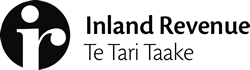 POLICY AND REGULATORY STEWARDSHIPTax policy report:	Draft Cabinet Paper – Income Tax (Employment Income—Meaning of Accommodation) Regulations 2021Action soughtContact for telephone discussion (if required)23 March 2021Minister of RevenueDraft Cabinet Paper – Income Tax (Employment Income—Meaning of Accommodation) Regulations 2021PurposeThis report asks you to approve and lodge the attached draft Cabinet paper with the Cabinet Office by 10am Thursday 8 April 2021 for consideration at the Cabinet Legislation Committee meeting on 15 April 2021.The Cabinet paper seeks the Cabinet Legislation Committee’s agreement to submit the Income Tax (Employment Income—Meaning of Accommodation) Regulations 2021 to the Executive Council.This Order excludes from the definition of accommodation in the employment income rules, accommodation that is provided for the purpose of enabling an employee to isolate due to the risk of the outbreak or spread of COVID-19. Accommodation that is provided for this purpose will, as a result, not be treated as employment income and be exempt from tax.You agreed to the recommendation in our report Order in Council: Temporary accommodation provided to employees to manage the risk of COVID-19 transmission dated 23 February 2021 (IR2021/072 refers) that this new exclusion be added to the definition of accommodation.Next stepsEnclosed is a draft Order. The Parliamentary Counsel Office will provide the final Income Tax (Employment Income—Meaning of Accommodation) Regulations 2021 for the Cabinet Legislation Committee meeting on 15 April 2021.We will provide you with speaking notes for the Cabinet Legislation Committee meeting.Recommended actionWe recommend that you:note the contents of this report and the attached Cabinet paper;Notedsign and refer the Cabinet paper to the Cabinet Office by 10am Thursday 8 April 2021.Signed and referred/Not signed or referredHaydn ClarkPrincipal Policy AdvisorPolicy and Regulatory StewardshipHon David ParkerMinister of Revenue       /       /2021Date:23 March 2021Priority:Security level:Report number:IR2021/129Action soughtDeadlineMinister of RevenueAgree to recommendationsAuthorise the lodgement of the attached Cabinet paper10am Thursday 8 April 2021NamePositionTelephoneChris GillionPolicy Leads 9(2)(a)Haydn ClarkPrincipal Policy Advisors 9(2)(a)